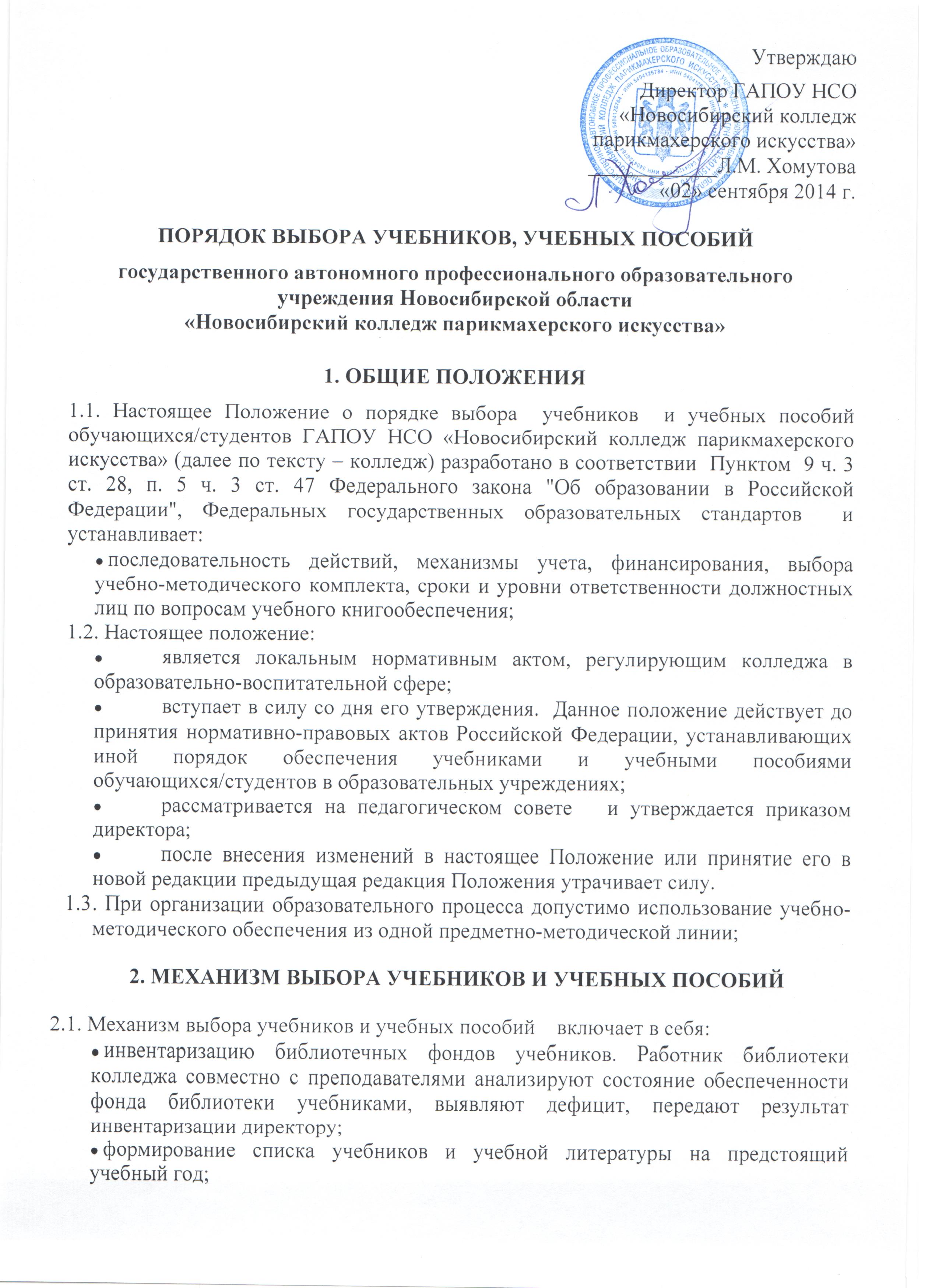 информирование обучающихся/студентов и их родителей (законных представителей) о перечне учебников, входящих в комплект для обучения в данном классе, о наличии их в библиотеке колледжа.2.2. Процесс работы по формированию списка учебников и учебных пособий включает следующие этапы:работа педагогического коллектива с Федеральным перечнем учебников, рекомендованных (допущенных) к использованию в образовательных учреждениях;подготовка перечня учебников, планируемых к использованию в новом учебном году;составление списка заказа учебников и учебных пособий на следующий учебный год;заключение договора с поставщиком о закупке учебной литературы;приобретение учебной литературы.2.3. Обязательные условия к приобретаемым учебникам и учебным пособиям:допускается использование только учебно-методических комплектов,  утвержденных и введенных в действие приказом директора колледжа, входящих в утвержденные федеральные перечни учебников, рекомендованных (допущенных) Министерством образования и науки Российской Федерации к использованию в образовательном процессе;приобретение учебников и учебных пособий для обучающихся/студентов возможно исключительно в соответствии со Списком учебников для использования в образовательном процессе   на предстоящий  учебный год, утвержденным приказом директора колледжа;при переходе на Федеральные государственные образовательных стандарты для организации образовательного процесса в группах приобретаются учебники в соответствии с федеральным перечнем учебников с грифом «ФГОС».3.ОТВЕТСТВЕННОСТЬ3.1. Директор колледжа несет ответственность за:- за соответствие используемых в образовательном процессе учебников и учебных пособий федеральному перечню учебников, рекомендованных (допущенных) Министерством образования и науки Российской Федерации к использованию в образовательном процессе. 3.2. Заместитель директора по методической работе несет ответственность за:определение списка учебников в соответствии с утвержденными федеральнымиперечнями учебников, рекомендованных или допущенных к использованию в образовательном процессе в имеющих государственную аккредитацию и реализующих образовательные программы общего образования образовательных учреждениях, а также учебных пособий, допущенных к использованию в образовательном процессе в таких образовательных учреждениях;осуществление контроля использования педагогическими работниками в ходе образовательного процесса учебных пособий и материалов, учебников в соответствии:-  со списком учебников и учебных пособий, определенным колледжем; - с образовательной программой, утвержденной приказом директора колледжа.3.3. Заведующий библиотекой несет ответственность за:достоверность информации об имеющихся в фонде библиотеки колледжа учебниках и учебных пособиях;достоверность оформления заявки на учебники и учебные пособия в соответствии с реализуемыми колледжем образовательными программами и имеющимся фондом библиотеки колледжа;достоверность информации об обеспеченности учебниками и учебными пособиями обучающихся/студентов на начало учебного года; осуществление контроля за сохранностью учебников и учебных пособий, выданных обучающимся/студентам.3.4. Руководители методических комиссий несут ответственность за: качество проведения процедуры согласования перечня учебников и учебных пособий на соответствие: учебно-методическому обеспечению из одной предметно-методической линии;  требованиям федерального государственного образовательного стандарта; федеральному перечню учебников; образовательным программам, реализуемым колледжем; достоверность информации для формирования списка учебников и учебных пособий для обучающихся/студентов на предстоящий учебный год;3.5. Вновь прибывшие обучающиеся/студенты в течение учебного года обеспечиваются учебниками из библиотечного фонда в случае их наличия в фонде, в случае отсутствия – за счет обменного фонда. 3.6. преподаватели колледжа обеспечиваются учебниками из фонда колледжа. Настоящее Положение рассмотрено и принято на заседании педагогического совета ГАПОУ НСО «Новосибирский колледж парикмахерского искусства», протокол № 1 от «29» августа 2014г.  